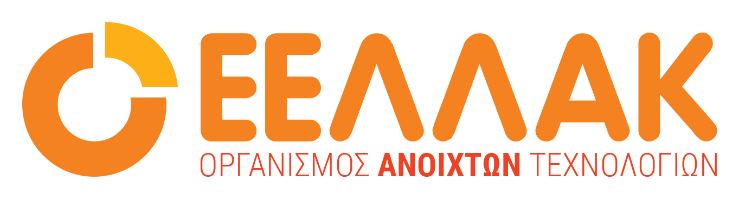 Αθήνα,  18 Ιουνίου 2024ΔΕΛΤΙΟ ΤΥΠΟΥΞεκινά το 14ο Συνέδριο Ψηφιακής Υγείας & Ασφάλειας “Digital Health Care “ στις 19 Ιουνίου με υποστήριξη και συμμετοχή της ΕΕΛΛΑΚΤο  14ο Συνέδριο Ψηφιακής Υγείας & Ασφάλειας “Digital Health Care”: "Ψηφιακή Υγεία και Ασφάλεια στο δρόμο της  Τεχνητής Νοημοσύνης, διοργανώνεται σε υβριδική μορφή, την Τετάρτη 19 Ιουνίου (διαδικτυακά) και την Πέμπτη 20 Ιουνίου 2024 (δια ζώσης και διαδικτυακά) από την εταιρεία Teamworks, με την υποστήριξη θεσμικών και επαγγελματικών φορέων μεταξύ των οποίων και ο Οργανισμός Ανοιχτών Τεχνολογιών - ΕΕΛΛΑΚ.Το διήμερο συνέδριο, τη φετινή χρονιά θα εστιάσει στις στρατηγικές και τις σύγχρονες εξελίξεις στην Ψηφιακή Υγεία, στην Ψηφιακή Ασφάλεια και στην Προστασία Προσωπικών Δεδομένων, που αποτελούν αδιαχώριστους τομείς στη λειτουργία κάθε συστήματος ψηφιακών υπηρεσιών, με ιδιαίτερη έμφαση στην Τεχνητή Νοημοσύνη και την εφαρμογή της στον τομέα της Υγείας. Κύρια σημεία:Ψηφιακά έργα της ΗΔΙΚΑ και του ΕΟΠΥΥΨηφιακή ασφάλεια στην υγείαΠροστασία δεδομένωνΨηφιακή ετοιμότητα στο σύστημα υγείας«Έξυπνα» νοσοκομείαΤεχνητή νοημοσύνη στην υγείαBig data, data centers και υπηρεσίες cloudΠοιότητα υπηρεσιών και υποδομώνΚαινοτομία, οικονομία, διαχείριση εν μέσω ΑΙΟ Οργανισμός Ανοιχτών Τεχνολογιών - ΕΕΛΛΑΚ,  συμμετέχει με εισήγηση του κ. Χάρη Βασιλείου, Συντονιστή της Ομάδας Εργασίας της ΕΕΛΛΑΚ για την Καινοτομία και Επιχειρηματικότητα, με τίτλο “Υλοποίηση Υποδομής Δευτερογενούς Χρήσης στο European Health Data Space: Open Source λύσεις σε Ευρωπαϊκό Επίπεδο”, στη θεματική ενότητα με τίτλο «Στρατηγικές για την Ψηφιακή Υγεία και την Ψηφιακή Ασφάλεια στη Δημόσια Υγεία», την Πέμπτη 20 Ιουνίου και ώρα 11.30-12.30. Η παρακολούθηση  του Συνεδρίου είναι δωρεάν για φυσική ή ψηφιακή παρακολούθηση, ωστόσο απαιτείται εγγραφή στον παρακάτω σύνδεσμο: https://digital-health.gr/registration/Δείτε περισσότερες πληροφορίες και το αναλυτικό πρόγραμμα του συνεδρίου στον παρακάτω σύνδεσμο https://digital-health.gr/Για την Πέμπτη 20 Ιουνίου 2024, ο χώρος διεξαγωγής είναι το Αμφιθέατρο του Εθνικού Κέντρου Δημόσιας Διοίκησης και Αυτοδιοίκησης | ΕΚΔΔΑ (Πειραιώς 211, 177 78 Ταύρος). ____Ο Οργανισμός Ανοιχτών Τεχνολογιών - ΕΕΛΛΑΚ ιδρύθηκε το 2008, σήμερα αποτελείται από 37 Πανεπιστήμια, Ερευνητικά Κέντρα και κοινωφελείς φορείς. Ο Οργανισμός Ανοιχτών Τεχνολογιών - ΕΕΛΛΑΚ έχει ως κύριο στόχο να συμβάλλει στην ανοιχτότητα και ειδικότερα στην προώθηση και ανάπτυξη των Ανοιχτών Προτύπων, του Ελεύθερου Λογισμικού, του Ανοιχτού Περιεχομένου, των Ανοιχτών Δεδομένων και των Τεχνολογιών Ανοιχτής Αρχιτεκτονικής στο χώρο της εκπαίδευσης, του δημόσιου τομέα και των επιχειρήσεων στην Ελλάδα, ενώ παράλληλα φιλοδοξεί να αποτελέσει κέντρο γνώσης και πλατφόρμα διαλόγου για τις ανοιχτές τεχνολογίες. Ανάμεσα στους φορείς που συμμετέχουν στον Οργανισμό Ανοιχτών Τεχνολογιών - ΕΕΛΛΑΚ είναι τα πιο πολλά ελληνικά Πανεπιστήμια και Ερευνητικά Κέντρα, ενώ για την υλοποίηση των δράσεων της ο Οργανισμός Ανοιχτών Τεχνολογιών - ΕΕΛΛΑΚ βασίζεται στην συνεργασία και ενεργή συμμετοχή των μελών της και της ελληνικής κοινότητας χρηστών και δημιουργών Ελεύθερου Λογισμικού, Ανοιχτού Περιεχομένου και Τεχνολογιών Ανοιχτής Αρχιτεκτονικής. Ο Οργανισμός Ανοιχτών Τεχνολογιών - ΕΕΛΛΑΚ εκπροσωπεί τα Creative Commons (wiki.creativecommons.org/Greece), είναι ιδρυτικό μέλος του COMMUNIA (www.communia-association.org), είναι ο ελληνικό κόμβος για το Open Data Institute (opendatainstitute.org), και είναι μέλος του Open Budget Initiative (internationalbudget.org/what-we-do/major-ibp-initiatives/open-budget-initiative).Επικοινωνία: Έλενα Μπάρκα 210 2209380, info@eellak.gr